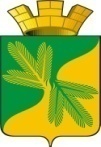 Ханты - Мансийский автономный округ – ЮграСоветский  районСОВЕТ   ДЕПУТАТОВГОРОДСКОГО ПОСЕЛЕНИЯ ТАЁЖНЫЙР Е Ш Е Н И Е 05 мая 2023 года								                № 223О внесении изменений в решение Совета депутатов городского поселения Таёжный от 28.07.2015 N 95 «Об утверждении положения о бюджетном процессе в городском поселении Таёжный Советского района»В соответствии с Федеральным законом от 19.12.2022 N 521-ФЗ «О внесении изменений в Бюджетный кодекс Российской Федерации и отдельные законодательные акты Российской Федерации», Уставом городского поселения Таежный:СОВЕТ ДЕПУТАТОВ ГОРОДСКОГО ПОСЕЛЕНИЯ ТАЕЖНЫЙ РЕШИЛ:1. Внести изменения в решение Совета депутатов городского поселения Таёжный от 28.07.2015 N 95 «Об утверждении положения о бюджетном процессе в городском поселении Таёжный Советского района»  (далее – Решение) следующие изменения:1.1. В пункте 19.3 Положения о бюджетном процессе в городском поселении Таёжный Советского района, утвержденных Решением, после слов «бюджетные обязательства» дополнить словами «и вносит изменения в ранее принятые бюджетные обязательства».3. Настоящее решение подлежит официальному опубликованию в порядке, установленном Уставом городского поселения Таежный.4. Настоящее решение вступает в силу после официального опубликования.Председатель Совета депутатов городского поселения Таёжный 				                         И.Н.Вахмина                                                                      Глава городского поселения Таёжный	       	                                 А.Р.Аширов